Chapter 6:  Systems of Inequalities6.4 – Systems of Inequalities (More practice)Sketch the graph of the solution of the system of inequalities and state one point in the solution set.  1.  						2.  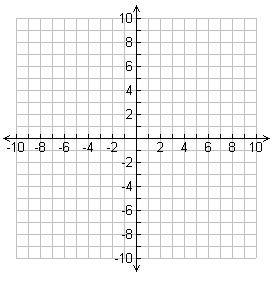 3.  						4.  